ВОЛГОГРАДСКАЯ ОБЛАСТЬПАЛЛАСОВКИЙ МУНИЦИПАЛЬНЫЙ РАЙОНАДМИНИСТРАЦИЯ ГОНЧАРОВСКОГО СЕЛЬСКОГО ПОСЕЛЕНИЯП О С Т А Н О В Л Е Н И Е«30» сентября  2013 года                                                                                № 40                                                                С целью приведения законодательства Гончаровского сельского поселения в соответствии с действующим законодательством Российской Федерации, руководствуясь статьей 7 Федерального закона от 06 октября 2003 года № 131-ФЗ «Об общих принципах организации местного самоуправления в Российской Федерации», Администрация Гончаровского  сельского поселенияПОСТАНОВЛЯЕТ:             1. Внести изменения и дополнения в Постановление Администрации Гончаровского сельского поселения №28 от 19 июня 2013г «Об определении границ прилегающих к некоторым организациям и объектам территорий, на которых не допускается розничная продажа алкогольной продукции на территории Гончаровского   сельского поселения». Дополнить постановление пунктом 5 следующего содержания: «5. Утвердить схемы границ прилегающих территорий для каждого объекта указанного в подпункте а, б, в, г, д, е, ж, и пункта 1 постановления (приложение №2 к постановлению)»Пункт 6 постановления изложить в следующей редакции:«6. Контроль за исполнением настоящего постановления оставляю за собой».1.3  Добавить постановление пунктом 7 следующего содержания:«7. Настоящее постановление вступает в силу со дня официального опубликования (обнародования)».       1.4 Пункт 4 постановления  изложить в следующей редакции:       «4. Измерение расстояний от объектов, указанных в подпунктах а, б, в, г, д, е, ж, и пункта 1 постановления, до объекта торговли, осуществляющего розничную продажу алкогольной продукции, производится по кратчайшему маршруту движения пешехода по тротуарам, пешеходным дорожкам и пешеходным переходам от ближайшего входа в здание, в котором расположен объект, указанный в подпунктах а, б, в, г, д, е, ж, и пункта 1 постановления, до ближайшего входа в здание, в котором расположен объект торговли, осуществляющий розничную продажу алкогольной продукции.       Расстояние от границ мест массового скопления граждан и мест нахождения источников повышенной опасности, расположенных не в зданиях объекта торговли, осуществляющего розничную продажу алкогольной продукции, измеряется по прямой линии вне зависимости от наличия пешеходной зоны или проезжей части, различного рода ограждения.  Расчет прилегающей территории предполагающий наличие в ее составе обособленной территории определяется от входа для посетителей на обособленную территорию до входа для посетителей в стационарный торговый объект».                2. Контроль за исполнением настоящего постановления оставляю за собой.          3. Настоящее Постановление вступает в силу с момента официального опубликования (обнародования). Глава Гончаровского                                                                       К.У. Нуркатовсельского поселения                                                     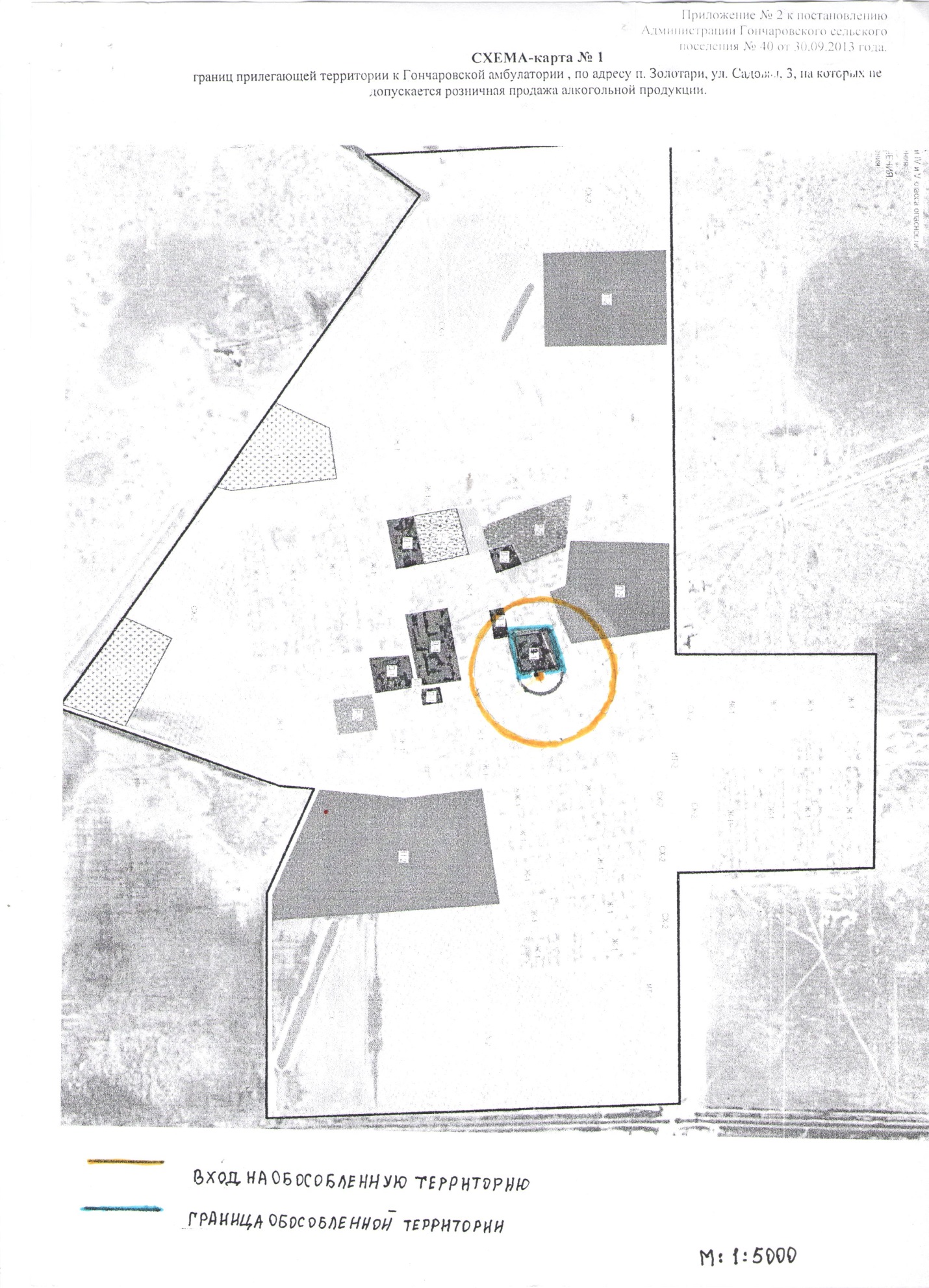 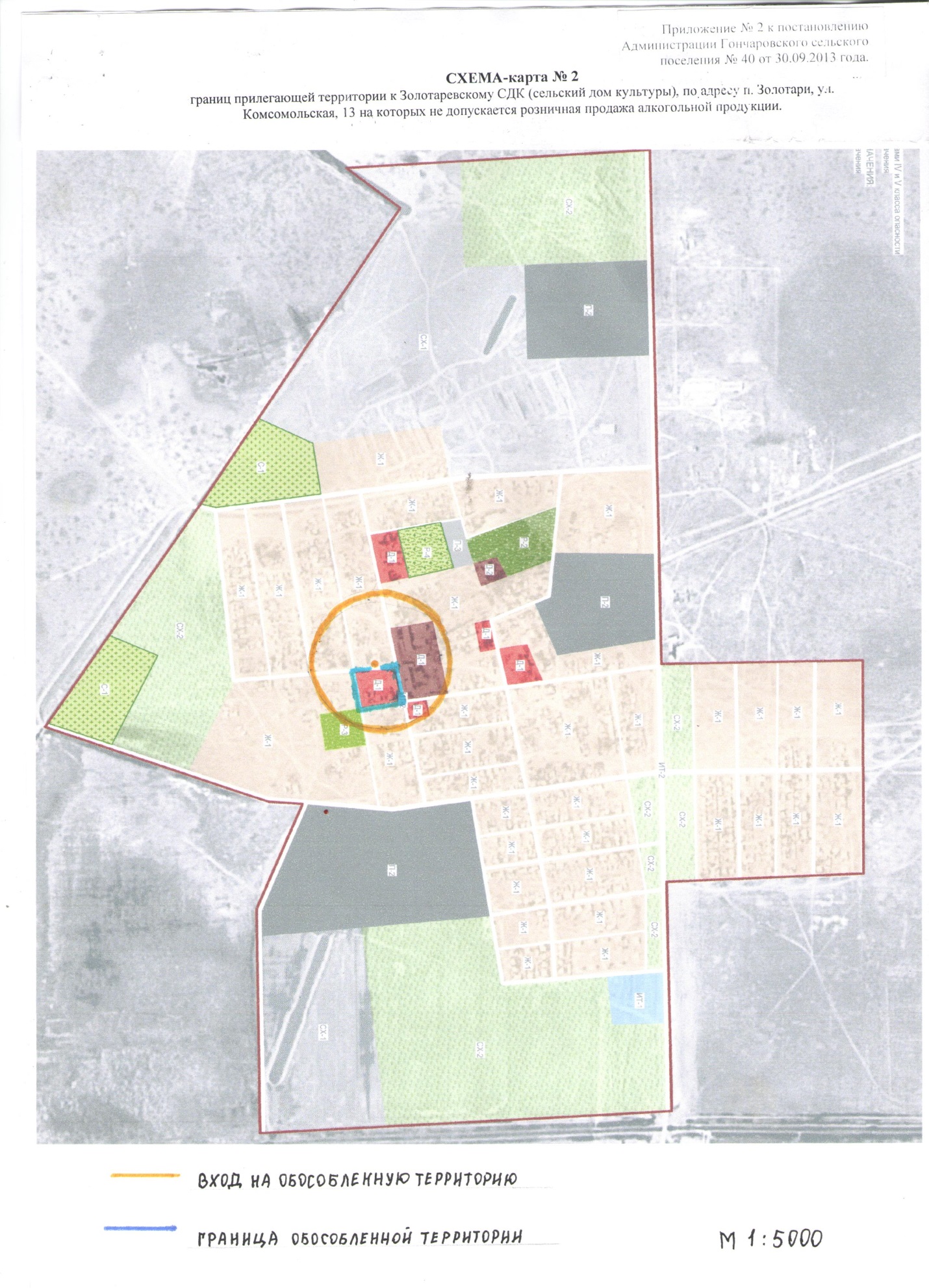 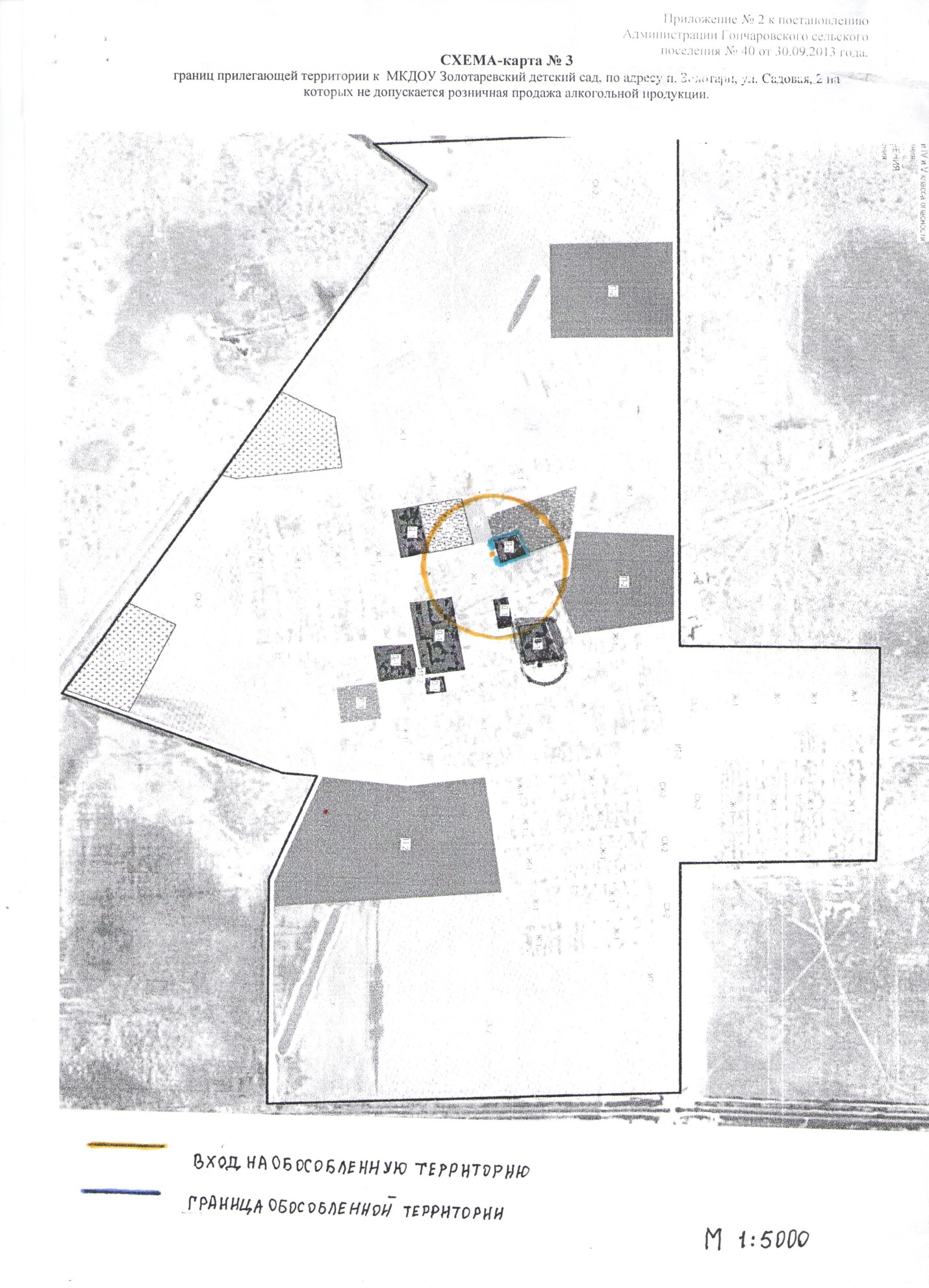 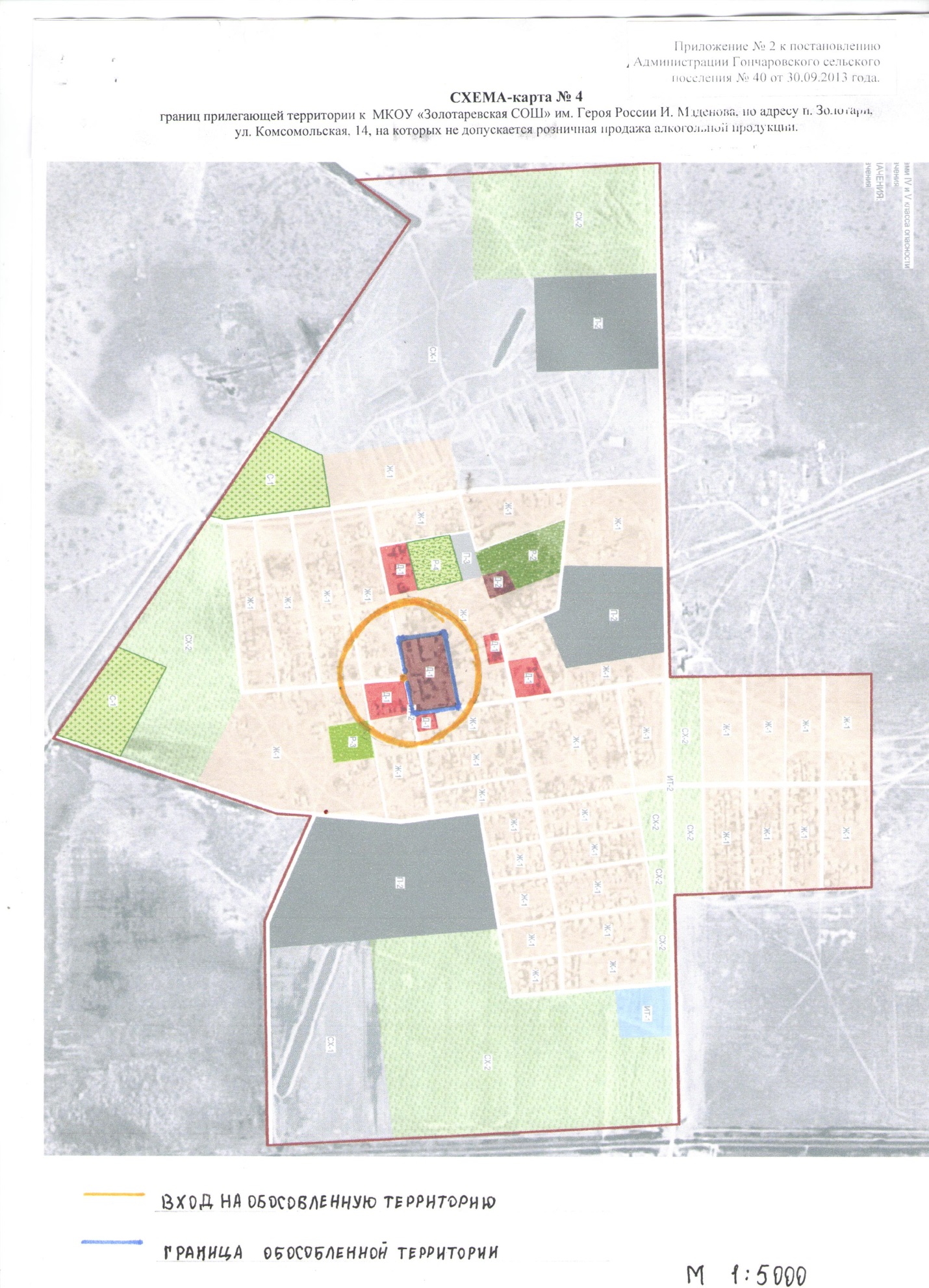 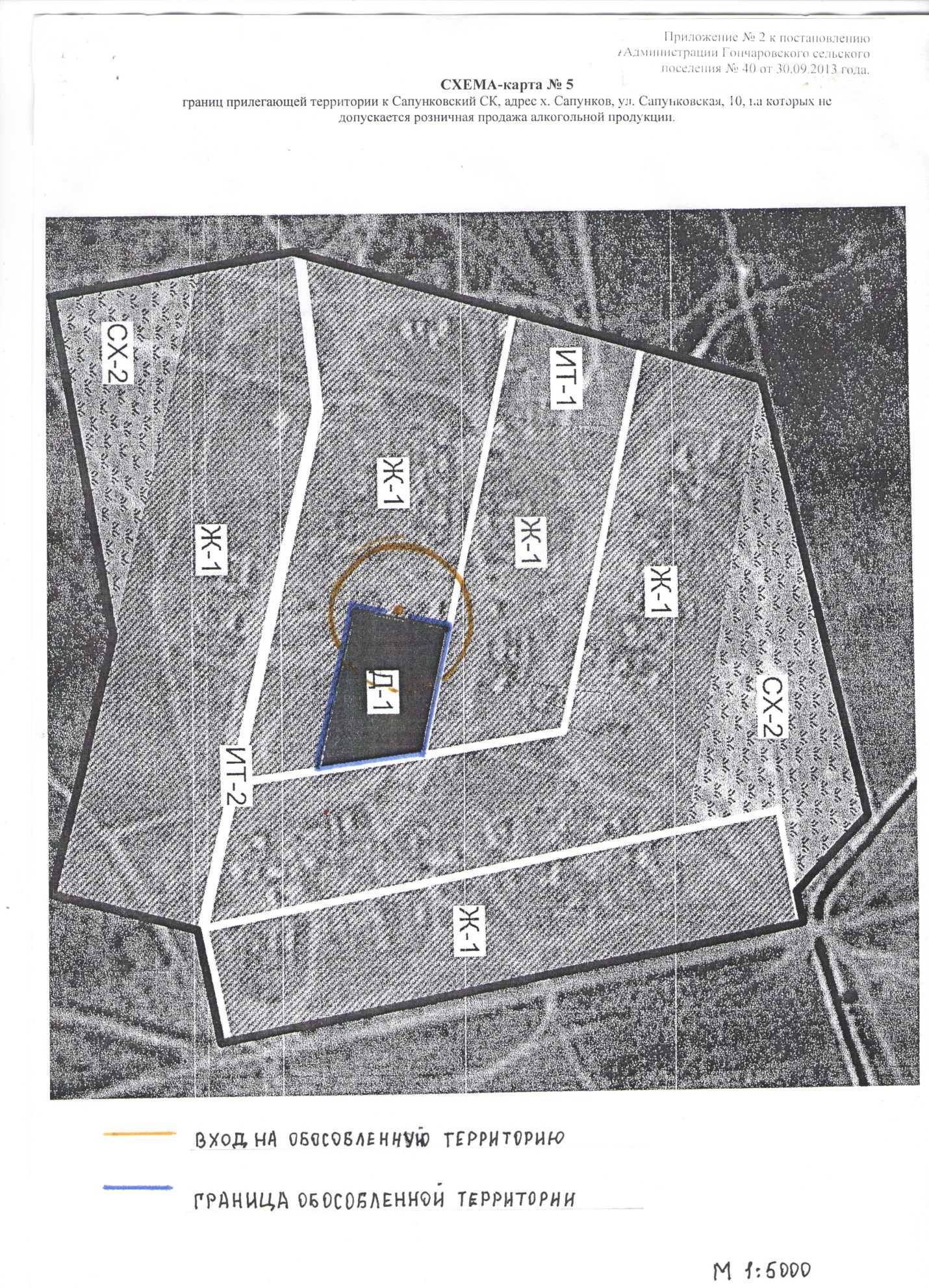 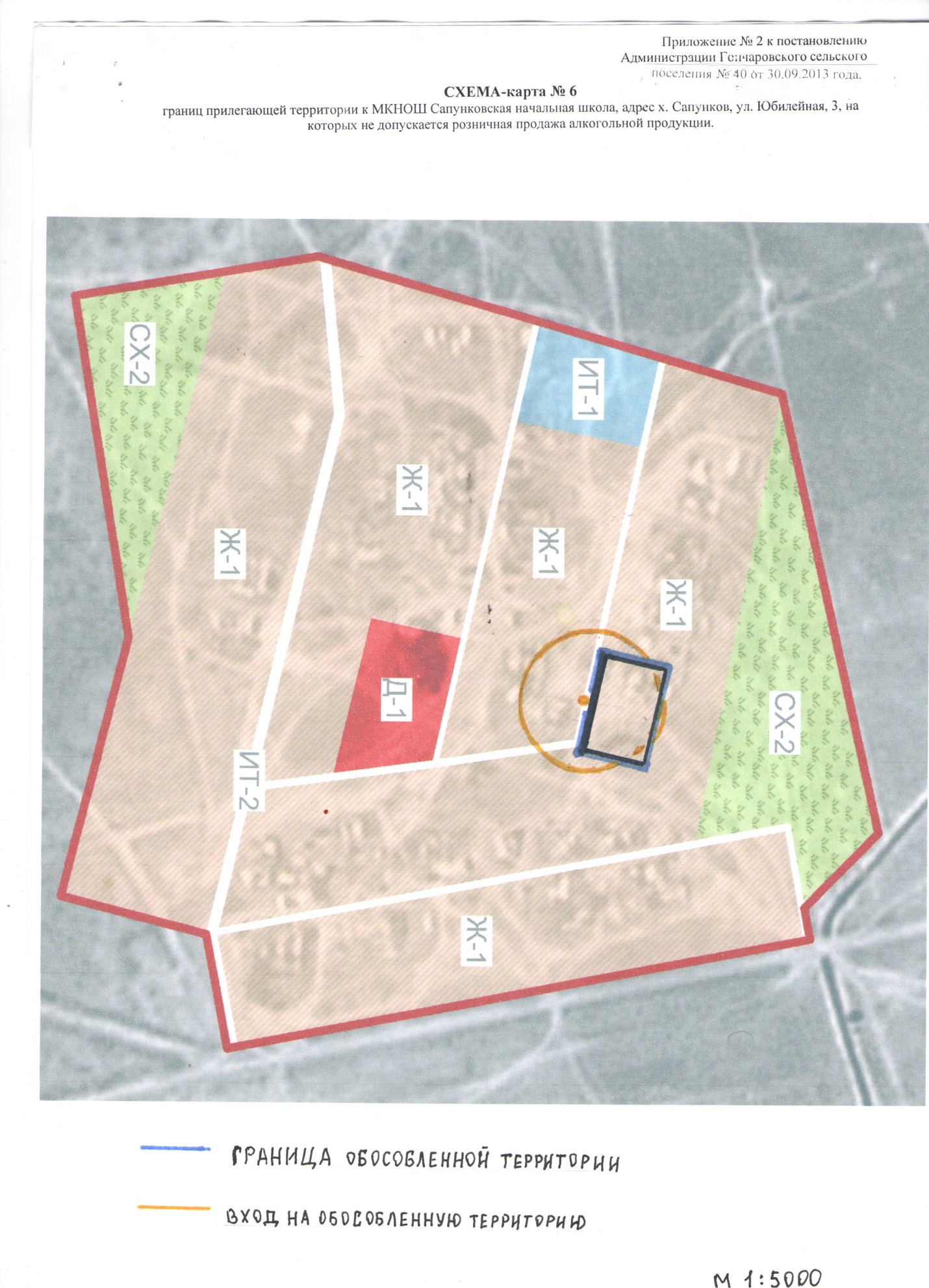 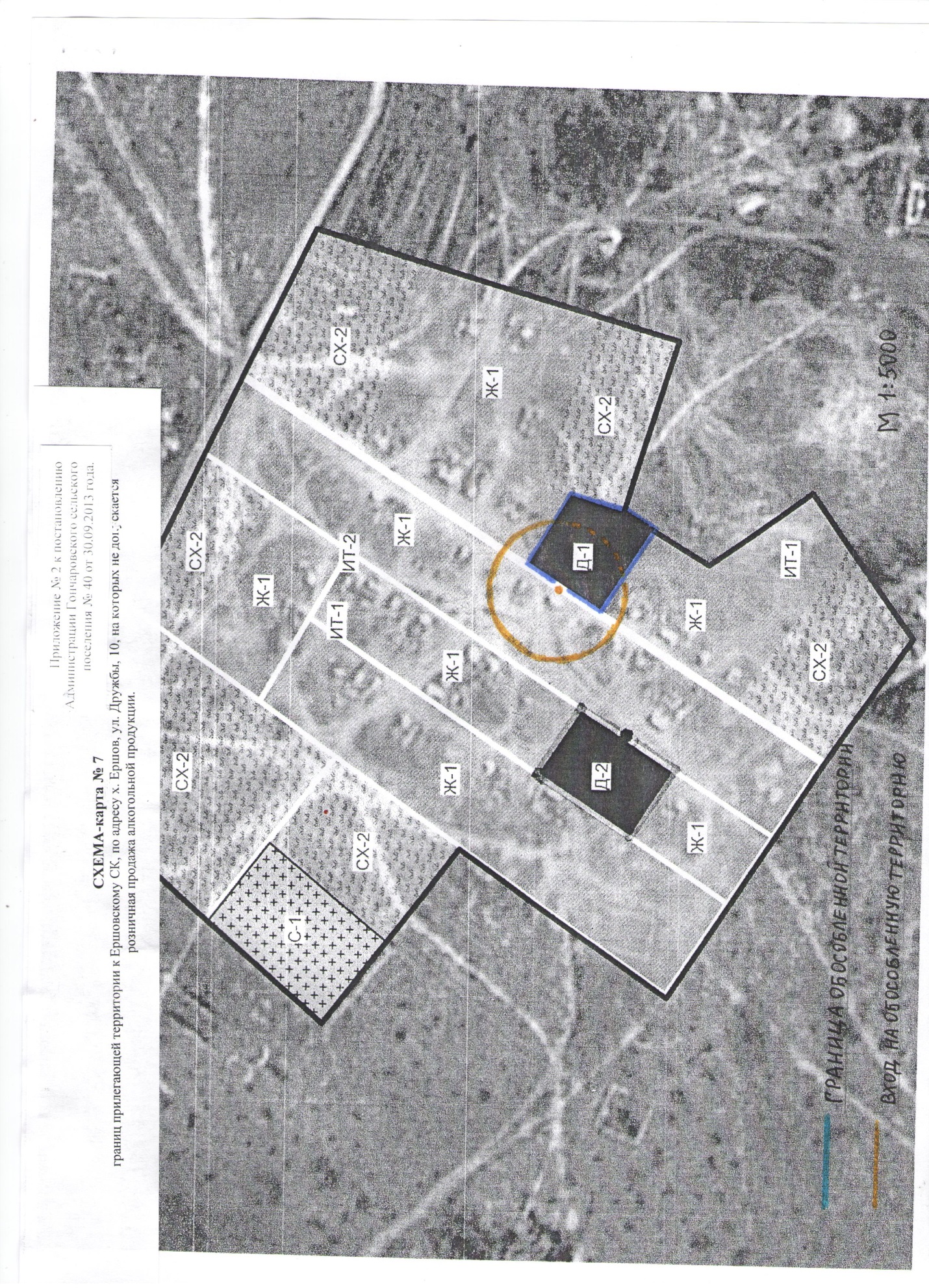 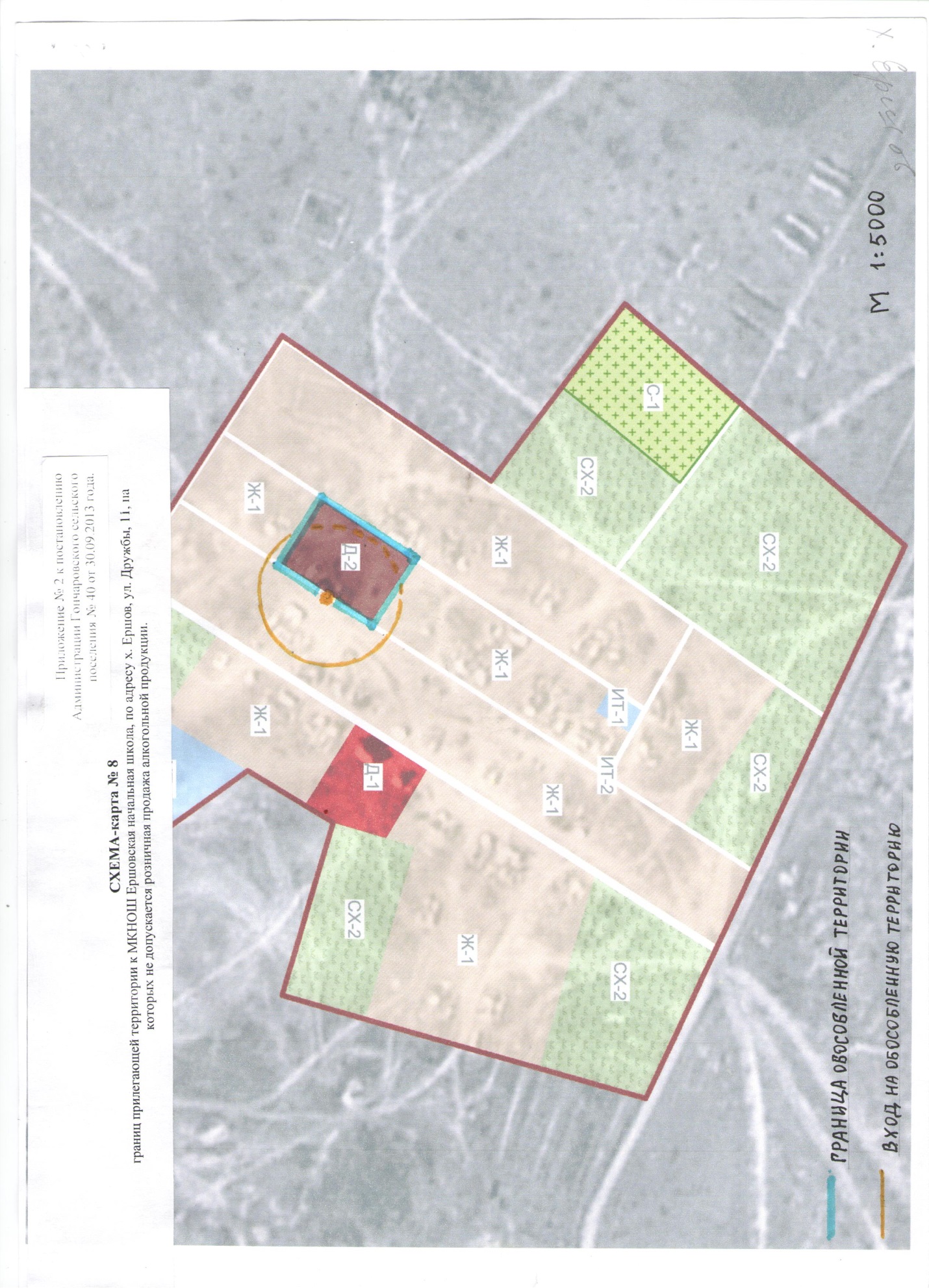 О внесении изменений и дополнений в  Постановление  №28  от  19 июня 2013г «Об определении границ прилегающих к некото-рым организациям и объектам территорий, на которых не допускается розничная продажа алкогольной продукции на территории Гончаровского   сельского поселения»